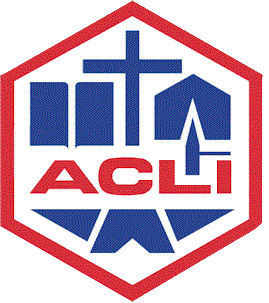 A FIANCO DELLE LAVORATRICI E DEI LAVORATORIDELLA CONVERGYSIn questa giornata della solidarietà, vogliamo riportare all’attenzione il tema del “lavoro”, e lo facciamo prendendo emblematicamente spunto dalla vicenda della Convergys che si sta consumando in questi mesi proprio a Cernusco s/N. e che coinvolge 220 lavoratori che abitano nella nostra Martesana.La società Convergys (filiale di una Corporate USA) è situata nell’area industriale di Villa Fiorita, e opera nella fornitura di servizi di “call center – modalità inbound” e più specificatamente svolge compiti di Help desk (assistenza clienti) per conto di importanti aziende del settore ITC (information e telecomunicazioni) come Samsung e HewlettPackard. Nello scorso mese di ottobre la proprietà ha aperto una procedura di trasferimento d’azienda presso l’altra sede italiana situata a Cagliari, dove attualmente operano circa 200 addetti, la metà a tempo determinato. Le motivazioni aziendali rimandano ad un maggior costo del lavoro della sede cernuschese e a una minor flessibilità nella gestione dell’organizzazione del lavoro del personale, pure a fronte di una tenuta delle commesse e un sostanziale buon gradimento del livello di servizio erogato segnalato da parte dei clienti.In un contesto legislativo del lavoro come quello attuale, sempre più deregolato, dove vincente è solo “la mano libera del mercato”, queste persone che avevano costruito negli anni una professionalità riconosciuta, si ritrovano nella condizione di essere messi di fronte ad un aut-aut:passare alla sede di Cagliari oppure essere licenziati. Ma nemmeno la disponibilità a trasferirsi a Cagliari rappresenta una certezza, perché con molta probabilità l’azienda punta a un prossimo totale disimpegno in Italia.Ma noi cosa possiamo fare? Poco o nulla probabilmente. Ma anche solo il fatto di aver preso conoscenza e consapevolezza di ciò che sta accadendo in questa vicenda a noi così vicina, che coinvolge decine di giovani famiglie, può rappresentare un momento nel quale si manifesta una fattiva solidarietà, che fa sentire ai lavoratori coinvolti la nostra vicinanza e il sostegno alla loro causa. 19 febbraio 2017